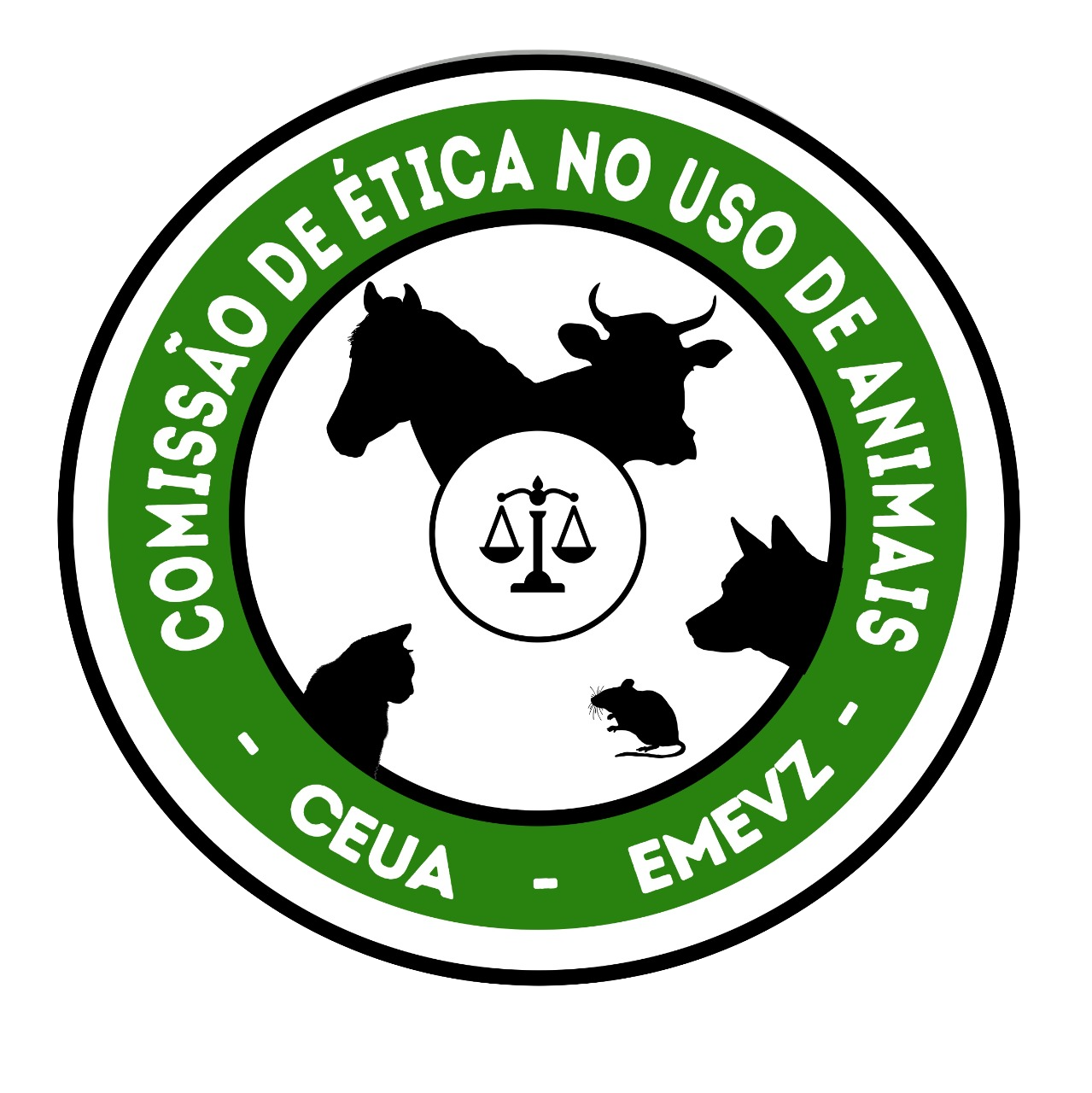 				ANEXO IIRELATÓRIO DE PROJETO CERTIFICADO PELA CEUA/EMEVZTODOS os campos do formulário são de preenchimento obrigatório, caso não haja observações colocar “NÃO SE APLICA”IDENTIFICAÇÃO TÍTULO DO PROJETO / AULA PRÁTICA / TREINAMENTORESPONSÁVEIS OBJETIVOS DO PROJETO (na íntegra)ANIMAIS UTILIZADOS OCORRÊNCIA DE PROBLEMAS RELATIVOS AO USO DE ANIMAIS DURANTE A CONDUÇÃO DO PROJETOAMOSTRAS OBTIDAS DOS ANIMAIS  RESUMO DOS RESULTADOS ALCANÇADOSPRODUTOS GERADOS (artigos, resumos, teses, dissertações e outros) 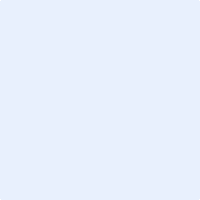 AssinaturaCoordenadorAssinaturaResponsável TécnicoIDENTIFICAÇÃO PROTOCOLO PARA USO DE ANIMAISUSO EXCLUSIVO DA COMISSÃOPROTOCOLO No      RECEBIDO EM:    /  /  Número de certificação na CEUA:      Data de aprovação na CEUA:    /  /  1.3 Prazo de Vigência do projeto:    /  /  Finalidade do projeto:	 Ensino	 Pesquisa	 Extensão1.5 Houve prorrogação de prazo:   Sim		  Não3.1 Nome completo do Coordenador:      3.2 O Coordenador é também o Responsável Técnico?      Sim	  Não3.3 Se não, indique o nome completo do Responsável técnico:      3.4 Inscrição no órgão de classe do Responsável técnico:      5.1 Foi mantido o número de animais previsto no projeto:     Sim        NãoCaso a resposta seja “NÃO” preencher os itens abaixo5.2 Número de animais previstos inicialmente:      5.3 Número de animais utilizados:      5.4 Justificar, caso o número de animais for maior que o previsto5.5. Caracterização dos animais5.5. Caracterização dos animais5.5. Caracterização dos animais5.5. Caracterização dos animais5.5. Caracterização dos animais5.5. Caracterização dos animais5.5. Caracterização dos animaisEspécieLinhagemIdadePeso aprox.QuantidadeQuantidadeQuantidadeEspécieLinhagemIdadePeso aprox.MFM+FTOTAL:TOTAL:6.1 Descreva quais problemas surgiram na condução do projetoExemplificativo: Durante a condução do projeto houve alteração ou inclusão da espécie utilizada. Houve alteração nas técnicas de coleta de amostras biológicas... 6.2 Quais as soluções utilizadas para resolução desses problemas7.1 Descreva quais e quantas amostras biológicas foram coletadas.7.2 Todas as amostras obtidas foram utilizadas?    Sim        Não7.3 Em caso negativo, informe quais amostras permanecem armazenadas